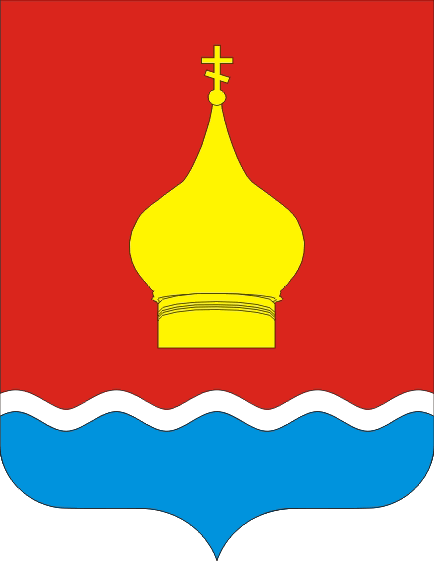 СОБРАНИЕ ДЕПУТАТОВ ВАРЕНОВСКОГО СЕЛЬСКОГО ПОСЕЛЕНИЯНЕКЛИНОВСКОГО РАЙОНА РОСТОВСКОЙ ОБЛАСТИРЕШЕНИЕ   Об отмене решенияСобрания депутатов Вареновского сельского поселенияот 01.12.2020 № 164ПринятоСобранием депутатов							 28 декабря 2020 годаВ целях приведения нормативных правовых актов, принимаемых Собранием депутатов Вареновского сельского поселения, в соответствие с действующим законодательством, руководствуясь замечанием прокуратуры Неклиновского района.      1. Решение Собрание депутатов Вареновского сельского поселения от 01.12.2020 № 164 «Об  утверждении Порядка согласования и утверждения уставов некоторых казачьих обществ», признать утратившим силу.2. Решение вступает в силу со дня его официального опубликования (обнародования).3. Контроль за исполнением рапоряженияоставляю за собой.Зам. председателя Собрания депутатов-Вареновского сельского поселения                                                     Г.В. Лопатюкс. Вареновка«28» декабря 2020 года№ 168